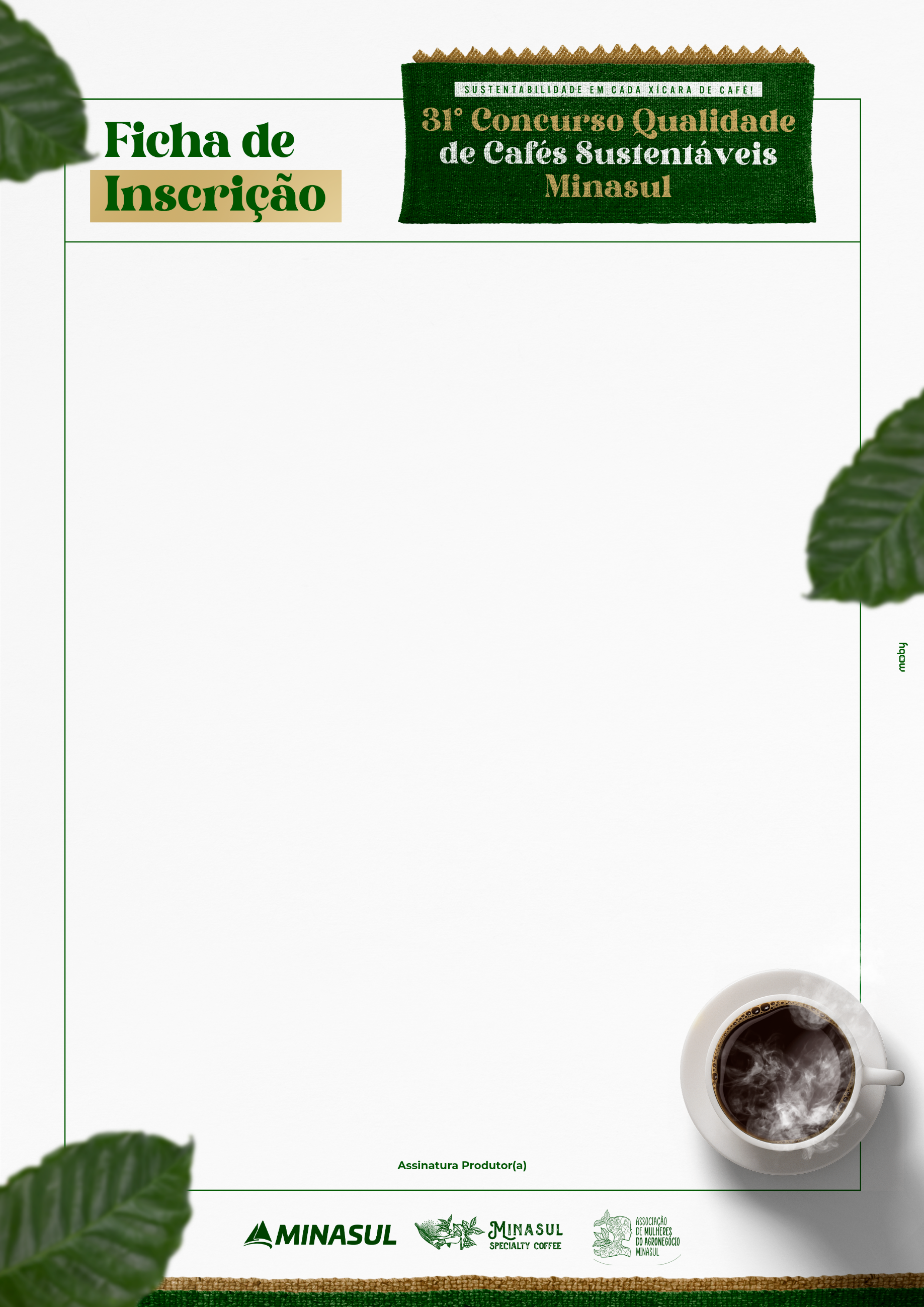    Li e concordo com o Regulamento do 31º Concurso Qualidade de Cafés Sustentáveis Minasul.         Aceito receber informações e comunicações da Minasul e outras marcas parceiras, via e-mail, 
SMS, mensagem instantânea no celular ou mala direta.   Eu li e concordo com a política de privacidade.   Quero concorrer ao Prêmio “Legado” do Ano (Para tanto, deve ser preenchida a ficha 
de Práticas Sustentáveis a seguir_______________________________________________A propriedade possui algum tipo de certificação agrícola?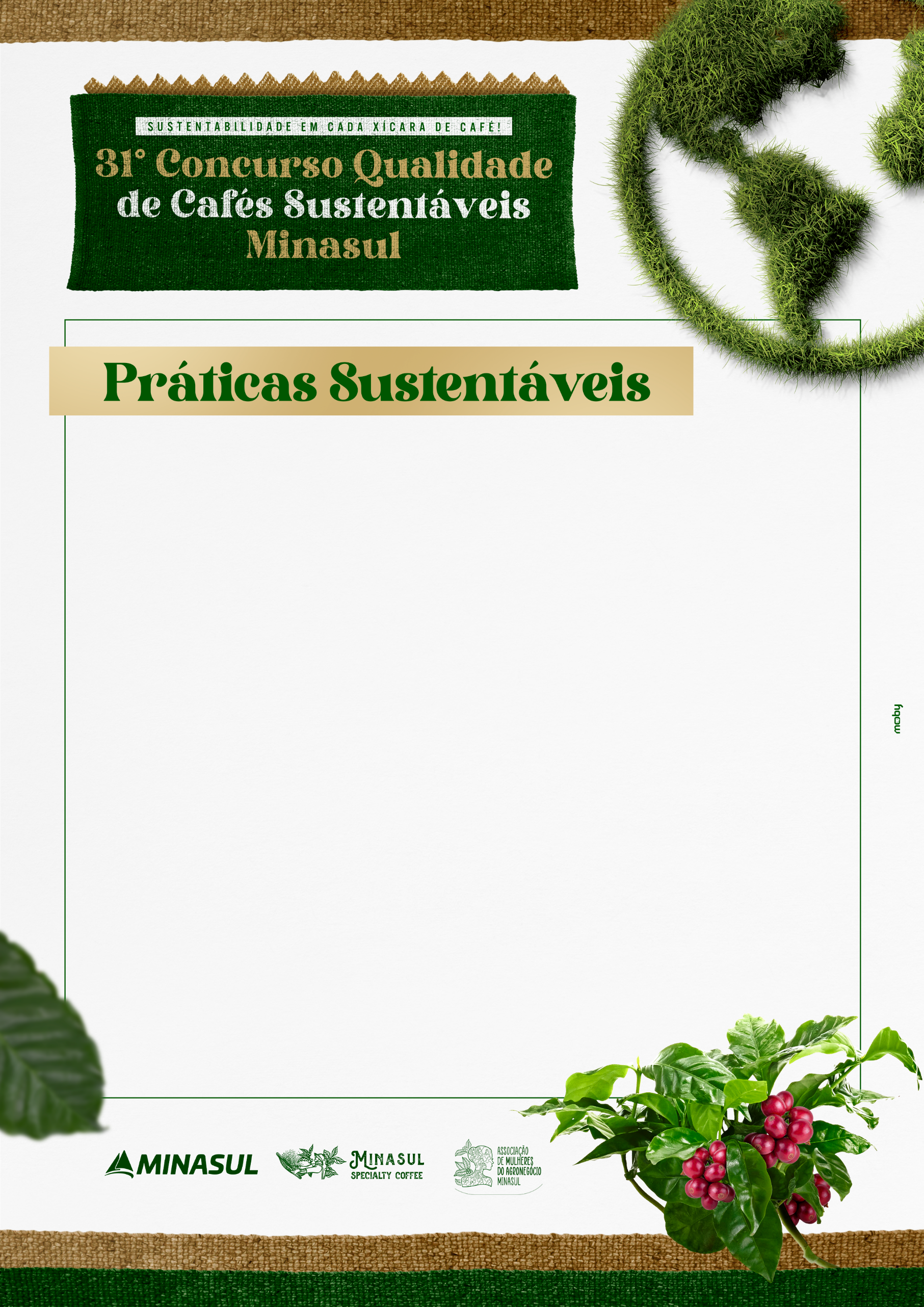 SimNãoSe sim, qual seria? Foi implementada alguma ação ambiental na propriedade nos últimos 12 meses?SimNãoSe sim, qual seria?  Você desenvolveu alguma ação social na comunidade ao entorno da propriedade nos últimos anos? SimNãoSe sim, qual seria?  A propriedade possui algum formato de gestão das informações e dados gerados nas operações da propriedade?SimNãoSe sim, qual seria?  Envio da inscrição         Categoria:  AMAM  Natural  Cereja descascado/despolpadoCategoria:  AMAM  Natural  Cereja descascado/despolpadoNome Cota Cota Fazenda   Município   Região produtora    Ponto de referência    Armazém de depósito    Telefone    Colaboradores    Produção anual em sacas – Talhão    Produção anual em sacas – Talhão    Produção anual em sacas – Talhão    Produção anual em sacas – Talhão    Produção anual em sacas – Talhão    Produção anual em sacas – Talhão    Produção anual em sacas – Fazenda    Produção anual em sacas – Fazenda    Produção anual em sacas – Fazenda    Produção anual em sacas – Fazenda    Produção anual em sacas – Fazenda    Produção anual em sacas – Fazenda    Possui certificados? Se sim, quais?     Possui certificados? Se sim, quais?     Possui certificados? Se sim, quais?     Possui certificados? Se sim, quais?     Possui certificados? Se sim, quais?     Possui certificados? Se sim, quais?     Possui prêmios? Se sim, quais?    Possui prêmios? Se sim, quais?    Possui prêmios? Se sim, quais?    Possui prêmios? Se sim, quais?    Possui prêmios? Se sim, quais?    Possui prêmios? Se sim, quais?    Conte a história da sua fazenda:    Conte a história da sua fazenda:    Conte a história da sua fazenda:    Conte a história da sua fazenda:    Conte a história da sua fazenda:    Conte a história da sua fazenda:    DESCRIÇÃO DO LOTEDESCRIÇÃO DO LOTEDESCRIÇÃO DO LOTEDESCRIÇÃO DO LOTEDESCRIÇÃO DO LOTENúmero do lote:    Sacas:    Sacas:    Altitude:    Altitude máxima: Altitude máxima: Variedade:    Altitude mínima: Altitude mínima: Latitude:    Longitude:Longitude:Nome do talhão: Forma de colheita:  Forma de colheita:  Possui fermentação? Se sim, descreva a fermentação: Possui fermentação? Se sim, descreva a fermentação: Possui fermentação? Se sim, descreva a fermentação: Possui fermentação? Se sim, descreva a fermentação: Possui fermentação? Se sim, descreva a fermentação: ESPECÍFICO PARA AMAMESPECÍFICO PARA AMAMESPECÍFICO PARA AMAMESPECÍFICO PARA AMAMESPECÍFICO PARA AMAMProcessamento via úmida (CD)   Processamento via úmida (CD)   Processamento via seca (natural)Processamento via seca (natural)Bica corrida   Peneira 16/17/18   Peneira 16/17/18   